Publicado en Madrid el 26/09/2022 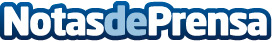 Joyería Nicols galardonada por MadridJoya 2022MadridJoya premia a Vicente Nicolás, uno de los joyeros más emblemáticos y sostenibles de España, por sus más de 65 años como joyero artesanoDatos de contacto:Cristina618130773Nota de prensa publicada en: https://www.notasdeprensa.es/joyeria-nicols-galardonada-por-madridjoya-2022_1 Categorias: Nacional Moda Marketing Sociedad Madrid Eventos Nombramientos Premios http://www.notasdeprensa.es